International 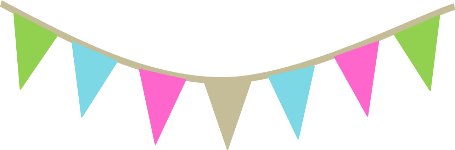 Day of Peace Celebration!September 26, 2021 3 p.m.- 6 p.m.St Mark's Episcopal Church Parking Lot, 18313 Lappans Rd, Boonsboro MDPresented by the Interfaith Coalition of Wash. Co.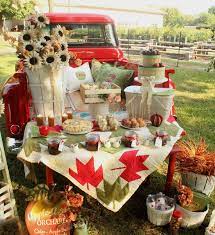 We begin with a tailgate party and friendly competition, letting your creativity shine!  Set up your tailgate or trunk with a theme of peace, your faith tradition or culture! Then stroll around and see what others have done- prizes will be awarded.  Don't want to create a tailgate display?  Come and be a judge or simply enjoy the afternoon gathering with friends!

Then we have the fabulous and fun music of the Underground Swamis, bringing their original style to songs and chants from various faith traditions. We'll close the afternoon creating a beautiful flower mandala, as we recommit to being the peace we want to see in the world. And then it’s time to mingle and enjoy the food from Whistle Punk Farm food truck!Schedule of Events-3 p.m. Arrive and set-up tailgate décor3:30- Vote for your favorites and build connections!4 p.m. Music from the Underground Swamis followed by Peace Flower Mandala5 -6 p.m. Mingle and enjoy goodies from The Whistle Punk Farm Food truck  Bring your chairs for the concert and flowers for the mandala.This event is free and Love offerings happily accepted. For more info contact Paula Myers 301-471-0590 paulamm999@gmail.com